Centre page for resultsCentre page for results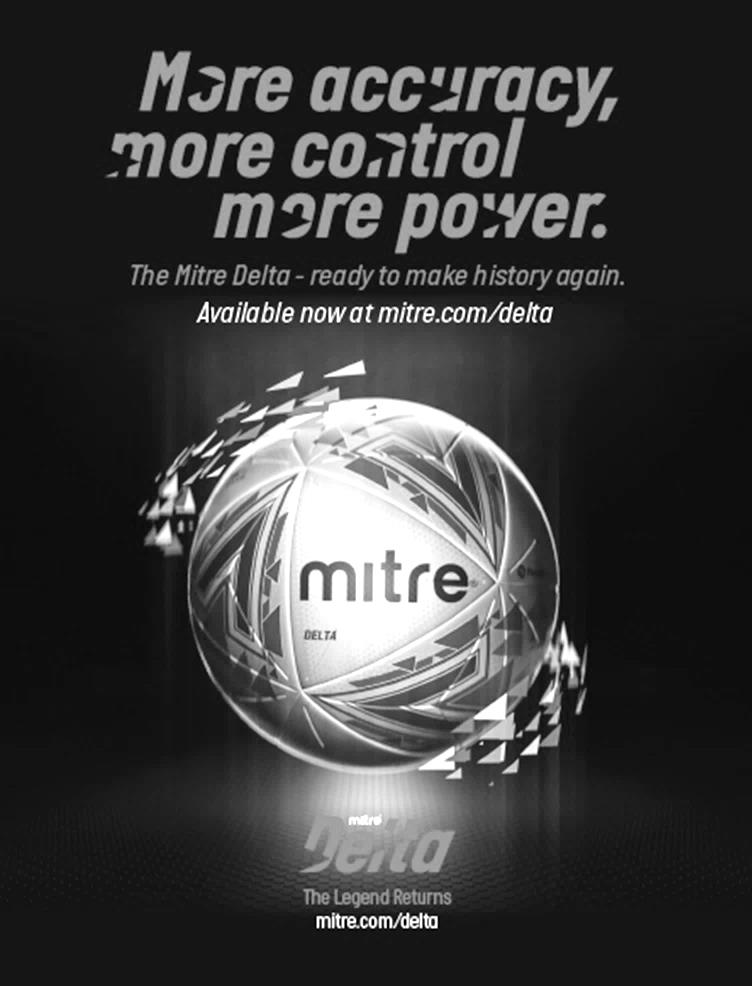 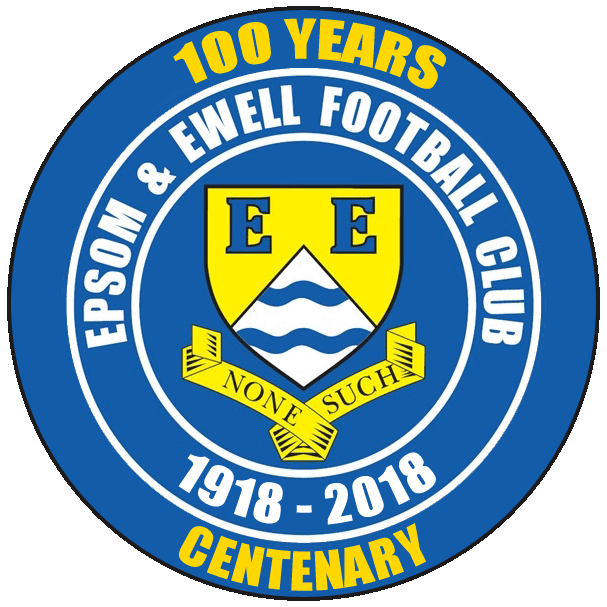        Epsom & Ewellv Godalming TownSaturday, 1st December 2018  –  3.00 p.m.Good afternoon! We welcome the players, supporters and officials of Godalming Town to High Road for an important League match. Our opponents had an equally bad season to ourselves in 2017/18 with relegation being something that was not on either team’s radar as both clubs were generally expected to be contenders at the business end of the table. For our opponents it was their second straight relegation and in my opinion they were very harshly displaced by Raynes Park Vale who only finished fifth in our current division last term.We both won our away fixtures against each other last season. They won here easily 3-0 in November of last year while we returned the favour with a come from behind 2-1 win at Wey Court in January. We were last here just four days ago when we hosted Dorking Wanderers Reserves and the performance was one of our best of the season as we performed for the full 90 minutes with a high tempo and in the end our 3-0 win probably didn’t cover the dominance of our performance against a team it should be remembered that beat us 5-3 back in September.Going forward, we are back here next Saturday as we host league leaders Bedfont & Feltham and then currently have a two week break before journeying to Woking F.C. for our return League match with Sheerwater. Unfortunately I must advise that in recent weeks, our Chairman’s wife Maggie Beddoe has suffered a fall and has been in hospital as a result. The club sends her our best wishes for a full recovery and hope to see her back on her feet as soon as possible.Finally, we will be holding a minute’s silence before the match today as a mark of respect for the Combined Counties League President Ken Huckle. Ken served many roles for the League and we will be recognising that here.Enjoy the game! RichYou can follow us on Facebook: www.facebook.com/epsomandewellfc Twitter: @EEFCOfficial   Instagram at: www.instagram.com/epsomandewellfc and Youtube at: www.youtube.com/channel/UCtLrpS0x5OaYUACRT34_zng                  Good afternoon! We welcome the players, supporters and officials of Godalming Town to High Road for an important League match. Our opponents had an equally bad season to ourselves in 2017/18 with relegation being something that was not on either team’s radar as both clubs were generally expected to be contenders at the business end of the table. For our opponents it was their second straight relegation and in my opinion they were very harshly displaced by Raynes Park Vale who only finished fifth in our current division last term.We both won our away fixtures against each other last season. They won here easily 3-0 in November of last year while we returned the favour with a come from behind 2-1 win at Wey Court in January. We were last here just four days ago when we hosted Dorking Wanderers Reserves and the performance was one of our best of the season as we performed for the full 90 minutes with a high tempo and in the end our 3-0 win probably didn’t cover the dominance of our performance against a team it should be remembered that beat us 5-3 back in September.Going forward, we are back here next Saturday as we host league leaders Bedfont & Feltham and then currently have a two week break before journeying to Woking F.C. for our return League match with Sheerwater. Unfortunately I must advise that in recent weeks, our Chairman’s wife Maggie Beddoe has suffered a fall and has been in hospital as a result. The club sends her our best wishes for a full recovery and hope to see her back on her feet as soon as possible.Finally, we will be holding a minute’s silence before the match today as a mark of respect for the Combined Counties League President Ken Huckle. Ken served many roles for the League and we will be recognising that here.Enjoy the game! RichYou can follow us on Facebook: www.facebook.com/epsomandewellfc Twitter: @EEFCOfficial   Instagram at: www.instagram.com/epsomandewellfc and Youtube at: www.youtube.com/channel/UCtLrpS0x5OaYUACRT34_zng                  Cover photo by Gemma Jarman  Adam Heagney scores our equaliser at Eversley & California last SaturdayCover photo by Gemma Jarman  Adam Heagney scores our equaliser at Eversley & California last SaturdayCherry Red Records                                          Combined Counties League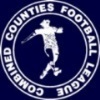 Division One Table 2018/19Cherry Red Records                                          Combined Counties LeagueDivision One Table 2018/19Cherry Red Records                                          Combined Counties LeagueDivision One Table 2018/19Cherry Red Records                                          Combined Counties LeagueDivision One Table 2018/19Cherry Red Records                                          Combined Counties LeagueDivision One Table 2018/19Cherry Red Records                                          Combined Counties LeagueDivision One Table 2018/19Cherry Red Records                                          Combined Counties LeagueDivision One Table 2018/19Cherry Red Records                                          Combined Counties LeagueDivision One Table 2018/19Cherry Red Records                                          Combined Counties LeagueDivision One Table 2018/19Cherry Red Records                                          Combined Counties LeagueDivision One Table 2018/19Cherry Red Records                                          Combined Counties LeagueDivision One Table 2018/19inc Tuesday 27th November 2018PWDLFAPtsGDHA Bedfont & Feltham151131531336+408/1213/4 Frimley Green171052332235+113-023/2 Sheerwater161033372333+142-322/12 Farnham Town15942331331+202/21-4 Epsom & Ewell171016402731+13XX Tooting Bec16925322229+103-130/3 Dorking Wanderers Res18837403727+33-03-5 Sandhurst Town15834242527-120/42-0 Ash United16745423525+712/12-1 British Airways17737393824+116/22-3 Chessington & Hook Utd1572628282301-24-1 Eversley & California14518313616-529/121-2 Bagshot174211175614-3919/13-0 Godalming Town14338173012-131/1226/1 Kensington Borough163310244212-181-19/3 FC Deportivo Galicia15231022299-712/33-0 Fleet Spurs15301225439-186/43-2 Cove14211117357-183-25/1 AC London (removed)15924362529+11-6-0Lucky Day? – 1st DecemberPlayed 14 - Won 2 Drawn 3 Lost 9 - For 19 Against 38 - PPG 0.64 - Very PoorOur Club record against Godalming TownPlayed 3 - Won 2 Drawn 0 Lost 1 - For 4 Against 5 - PPG 2.00 - Very GoodGodalming Town‘s last visitTuesday 21st November - Lost 0-3 - Combined Counties LeagueFirst Eleven Appearances 2018/19  -  (max  26)First Eleven Appearances 2018/19  -  (max  26)First Eleven Appearances 2018/19  -  (max  26)First Eleven Appearances 2018/19  -  (max  26)First Eleven Appearances 2018/19  -  (max  26)First Eleven Appearances 2018/19  -  (max  26)First Eleven Appearances 2018/19  -  (max  26)First Eleven Appearances 2018/19  -  (max  26)First Eleven Appearances 2018/19  -  (max  26)First Eleven Appearances 2018/19  -  (max  26)NameDebut2018/192018/192018/192018/19Career TotalsCareer TotalsCareer TotalsCareer TotalsNameDebutAppSubTotGoalsAppSubTotGoals BENNETT Bobby12/08/201820020132002013 BETANCOURT Steve18/08/2018201211201211 BORRETT Ricky04/08/201890909090 CAMPBELL Kieran*29/09/201273102593622 CAMPBELL Theo28/08/20182911129111 CAULCRICK Joshua 17/02/201803300440 CONNELLY Lloyd14/10/2017260264564606 DOBRAJ Endrit*18/11/20175271246301 DYSON Ben*12/08/201701102814422 ELGAR Luke04/08/20187310173101 ELGAR Scott12/08/20184913049130 GAFFNEY Luke *16/08/20142240123150 GAYLE Roy 06/11/201830303030 GILL George28/08/201820202020 GRIFFIN Reisse08/08/20151501521191313210 HEAGNEY Adam16/08/201626026193131063 HENDRY Rob08/08/2015110118952311836 JEANNOEL Germaine02/12/20170992216183 JONES David31/08/201862806280 LOFTUS-CHEEK Joe06/08/20170110148226 MARTINEZ Olly29/09/201863926392 MCKAY Alex20/12/200810101633920213 MORGAN Sam11/09/201824602460 MURPHY Scott20/01/2007230232702726 MURPHY Todd27/11/201801100110 ROBERTS Liam12/08/2017182201039165515 SMITH Taryn28/10/2017661251410245 SULLIVAN Ryan04/08/2018151160151160 SUTHERLAND Mitchel04/08/201811201120 THOMPSON Elliott09/02/20161732012712392 WATTS Jamie03/11/201850515051 WHITE Sean02/08/2014941342925549 WOODCOCK Josh22/09/201810101010 WRIGHT Kieran*15/09/201833603360 YOUNG Conor07/03/2015140140470470* - Player has left the club* - Player has left the club* - Player has left the club* - Player has left the club* - Player has left the club* - Player has left the club* - Player has left the club* - Player has left the club* - Player has left the club* - Player has left the clubSurrey Premier CupSurrey Premier CupSurrey Premier CupFirst RoundFirst RoundFirst RoundCarshalton Athletic U19w/o AshAsh UnitedShene Old Grammarians2-4Old WilsoniansLingfield5-1Horley Town ReservesAlfold2-0Godalming TownEpsom & Ewell5-0Knaphill U23Reigatians0-4Frimley GreenMet Police Reserves5/12FC Deportivo GaliciaSecond RoundSecond RoundSecond RoundAsh United3-1Chessington & Hook UnitedAlfoldVNottsborough (holders)Old Wilsonians4/12LingfieldSheerwater1/12Corinthian Casuals ReservesFarnham TownVWestfield ReservesEpsom & Ewell4-0DorkinianMet Police Reserves / FC DGVDorking Wanderers ReservesBagshot1/12Frimley GreenEsoteric League Division One Challenge CupEsoteric League Division One Challenge CupEsoteric League Division One Challenge CupFirst RoundFirst RoundFirst RoundFarnham Town0-1Godalming TownCove2-1British AirwaysFC Deportivo Galicia2-1AC LondonSecond RoundSecond RoundSecond RoundEversley & California2-3Bedfont & FelthamEpsom & Ewell1-0Sandhurst TownTooting Bec4-1Ash UnitedKensington Borough0-2FC Deportivo GaliciaSheerwater2-3Chessington & Hook UnitedFleet Spurs0-0 - 4-3pCoveDorking Wanderers1-2Frimley GreenGodalming Town6-0BagshotQuarter-FinalsQuarter-FinalsQuarter-FinalsTooting BecVFrimley GreenBedfont & FelthamVEpsom & EwellFC Deportivo GaliciaVGodalming TownFleet SpursVChessington & Hook UnitedRecent Results and FixturesRecent Results and FixturesRecent Results and FixturesSurrey Premier Cup – Second Round – Tuesday 20th NovemberSurrey Premier Cup – Second Round – Tuesday 20th NovemberSurrey Premier Cup – Second Round – Tuesday 20th NovemberAsh United3-1Chessington & Hook UnitedEpsom & Ewell4-0DorkinianCombined Counties League – Saturday 24th NovemberCombined Counties League – Saturday 24th NovemberCombined Counties League – Saturday 24th NovemberBritish Airways3-0Fleet SpursCove1-0FC Deportivo GaliciaDorking Wanderers Reserves5-1Ash UnitedEversley & California2-1Epsom & EwellFarnham Townp-pBedfont & FelthamGodalming Town1-3Chessington & Hook UnitedKensington Borough1-3Frimley GreenSandhurst Town1-0BagshotSurrey Premier Cup – Second Round – Tuesday 27th NovemberSurrey Premier Cup – Second Round – Tuesday 27th NovemberSurrey Premier Cup – Second Round – Tuesday 27th NovemberFarnham Townp-pWestfield ReservesCombined Counties League – Tuesday 27th NovemberCombined Counties League – Tuesday 27th NovemberCombined Counties League – Tuesday 27th NovemberEpsom & Ewell3-0Dorking Wanderers ResCombined Counties League – Saturday 1st DecemberCombined Counties League – Saturday 1st DecemberCombined Counties League – Saturday 1st DecemberAsh UnitedVSandhurst TownBagshotVBritish AirwaysChessington & Hook UnitedVFarnham TownEpsom & EwellVGodalming TownFC Deportivo GaliciaVFrimley GreenFleet SpursVCoveKensington BoroughVEversley & CaliforniaTooting BecVSheerwaterCombined Counties League – Tuesday 4th DecemberCombined Counties League – Tuesday 4th DecemberCombined Counties League – Tuesday 4th DecemberDorking Wanderers ReservesVFleet SpursCombined Counties League – Saturday 8th DecemberCombined Counties League – Saturday 8th DecemberCombined Counties League – Saturday 8th DecemberBritish AirwaysVKensington BoroughDorking Wanderers ReservesVTooting BecEpsom & EwellVBedfont & FelthamEversley & CaliforniaVAsh UnitedFC Deportivo GaliciaVChessington & Hook UnitedFrimley GreenVFleet SpursGodalming TownVSandhurst TownSheerwaterVBagshotFrom behind the goal Eversley & California 2-1 Epsom & EwellCombined Counties League - Division One - Saturday 24th November 2018Low key performance leads to defeat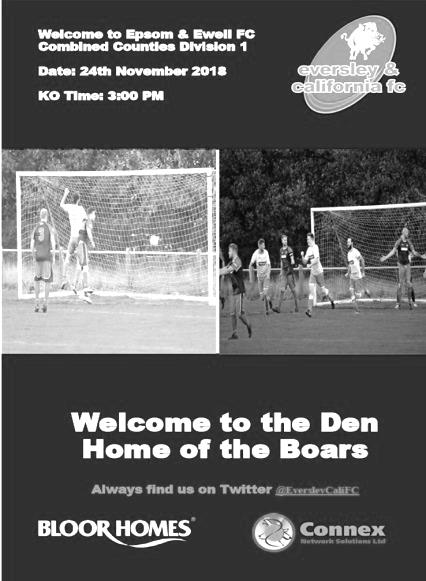 A trip to Fox Lane represented our longest journey of the season and whilst it may well turn out to be a nice venue to visit in future years, it currently has an unfinished and uninspiring look. Maybe this was partly why we failed to impose ourselves on our hosts and failed to create a great amount all day, whilst conceding twice to drop crucial league points, although credit should be given to the opposition who chased everything down and denied us space throughout the match.We had a bit of a reshuffle at the back as Jamie Watts and Luke Elgar both unavailable so Sam Morgan came in and Adam Heagney dropped into the left back slot, moving Lloyd Connelly back into a central position after playing on the left against Dorkinians, while Bobby Bennett and Elliott Thompson returned to the starting line-up in place of the late arriving Olly Martinez who was on the bench.Recently we have started very slowly in matches and it was something that our Management team have identified as an issue. However, we saw a similar pattern here as a near post strike from Aaron Rowland as early as the third minute came back off the frame of our goal before the hosts then took the lead in the 11th minute with a cleverly worked overlapping full back run on the left and a low cross in that was met by a side footed volley past Conor Young from about eight yards out from Brad Brown.We responded with a deep cross from Liam Roberts which Rob Hendry jumped for, but he was beyond the far post at point of contact and did well to even get his header against the side of the post and out for a goal kick. Young was in action soon after to block a low shot after Eversley broke through on goal but Hendry was the next to have a chance with a snapshot that just cleared the bar from the edge of the box.The hosts sent a dangerous free kick across the face of our goal, but it came to nothing and within seconds we were level. With the clock showing the 29th minute, Heagney started a good run forward from the left back position. He played the ball forward toRoberts who clipped the ball forward to Hendry on the left and he squared the ball back in where Heagney had continued his run and he buried the shot low past the keeper from eight yards out.We were looking a bit better at this point and a deep Morgan cross was clawed away by the keeper just ahead of the incoming Hendry but we were still vulnerable to the Eversley attacks and Young had to make two more good saves before the half was out. In truth we were fortunate to be level as the teams made the long trek back to the changing rooms at half time.Going up the hill has worked well for us in recent times, most notably at Chessington & Hook United and I felt that we would improve on our first half performance to go on and win the match, but we were still struggling to break through, largely in my opinion because our build up play was too slow and so the opposition had plenty of time to organise themselves, which led to us passing the ball sideways without a major threat to the opposition. Even the crossfield ball that worked so well against Dorkinians was rarely tried as we struggled to make space.Then things got worse when a shot from distance by Mo Davies in the 54th minute came back off the face of our crossbar, but we didn't react quickly enough to the second ball  and Brown was there again to force it in from close range to restore their lead.This was serious. Although we tried to press forward in search of an equaliser, our passing let us down and we were unable to get around the back of their defence often enough to cause them concern. We had two half chances as the game concluded when substitute Germaine Jeannoel hit a strong shot that deflected wide for a corner and in injury time a cross from Scott Murphy went to the near post, but Jeannoel's contact was not powerful enough and although the effort was on target it was an easy save in the end.We could look at this result and say that it has probably ended any title chances and therefore our hopes of promotion this season, coupled with the dropped points last week against Kensington Borough and the removal of AC London which cost us another three points. However, that would be a bit harsh on our current team as this was our first defeat in seven matches. It has to be said though, that this performance really wasn't of the standard required and I'm sure that changes will be coming as a result.Epsom and Ewell: Conor Young, Sam Morgan, Adam Heagney, Steve Betancourt, Lloyd Connelly, Ryan Sullivan, Bobby Bennett, Scott Murphy (c), Rob Hendry, Elliott Thompson, Liam Roberts Subs: Scott Elgar for Thompson (63), Olly Martinez for Morgan (67), Germaine Jeannoel for Betancourt (77)This Day in History   -   1st DecemberThis Day in History   -   1st DecemberThis Day in History   -   1st DecemberThis Day in History   -   1st DecemberThis Day in History   -   1st DecemberThis Day in History   -   1st DecemberThis Day in History   -   1st DecemberDateDayCompetitionOpponentsScorers01/12/28SatFriendlyHTottenham Reserves0-701/12/34SatFriendlyHWoking2-4J.Levison, M.Wiggins01/12/45SatFriendlyAGolders Green0-701/12/51SatCorinthian LeagueAMaidstone United0-201/12/56SatAmateur Cup 4q repHSheppey United2-3J.Bangs, o.g.01/12/62SatCorinthian LeagueHDorking1-1B.Lambert01/12/73SatSurrey Senior LeagueHMalden Town1-1T.Tuite01/12/79SatSurrey Senior Cup 4qADorking Town1-3D.Walker01/12/81TueIsthmian League 1HMet Police0-101/12/84SatIsthmian League Premier DivisionHWindsor & Eton4-4T.Tuite (2), S.Milton, S.Hill01/12/87TueLondon Senior Cup 3qAThames Polytechnic3-0B.Perkins (3)01/12/90SatIsthmian League 2sHAbingdon Town0-101/12/07SatCombined Counties Premier DivisionACobham2-3D.Smith, R.Burns01/12/12SatCombined Counties Premier DivisionHFarnham Town3-1D.Marvell (2), K.HoughHistorical DecadesHistorical DecadesHistorical DecadesHistorical DecadesHistorical DecadesHistorical DecadesHistorical DecadesDateDayCompetitionOpponentsScorers  90 years ago – Epsom Town F.C.  90 years ago – Epsom Town F.C.  90 years ago – Epsom Town F.C.  90 years ago – Epsom Town F.C.  90 years ago – Epsom Town F.C.  90 years ago – Epsom Town F.C.  90 years ago – Epsom Town F.C.01/12/28SatFriendlyHTottenham Reserves0-7  80 years ago – Epsom F.C.  80 years ago – Epsom F.C.  80 years ago – Epsom F.C.  80 years ago – Epsom F.C.  80 years ago – Epsom F.C.  80 years ago – Epsom F.C.  80 years ago – Epsom F.C.26/11/38SatLondon LeagueAR.N.Depot4-1R.Forbes, A.Curtis, B.Solly, J.Jones  70 years ago – Epsom F.C.  70 years ago – Epsom F.C.  70 years ago – Epsom F.C.  70 years ago – Epsom F.C.  70 years ago – Epsom F.C.  70 years ago – Epsom F.C.  70 years ago – Epsom F.C.27/11/48SatSurrey Senior Cup 2qHByfleet6-1T.Goodall, N.Griffiths (2, 1 pen), K.Minter, E.Watkins, F.Chitty  60 years ago – Epsom F.C.  60 years ago – Epsom F.C.  60 years ago – Epsom F.C.  60 years ago – Epsom F.C.  60 years ago – Epsom F.C.  60 years ago – Epsom F.C.  60 years ago – Epsom F.C.29/11/58SatCorinthian LeagueAUxbridge2-4T.Millard, R.Brunwin  50 years ago – Epsom & Ewell F.C.  50 years ago – Epsom & Ewell F.C.  50 years ago – Epsom & Ewell F.C.  50 years ago – Epsom & Ewell F.C.  50 years ago – Epsom & Ewell F.C.  50 years ago – Epsom & Ewell F.C.  50 years ago – Epsom & Ewell F.C.30/11/68SatAthenian League Division 2 Cup 2HHorsham0-2  40 years ago – Epsom & Ewell F.C.  40 years ago – Epsom & Ewell F.C.  40 years ago – Epsom & Ewell F.C.  40 years ago – Epsom & Ewell F.C.  40 years ago – Epsom & Ewell F.C.  40 years ago – Epsom & Ewell F.C.  40 years ago – Epsom & Ewell F.C.02/12/78SatSurrey Senior Cup 4qHBae Weybridge3-1S.Delaney, D.Walker, T.McCready  30 years ago – Epsom & Ewell F.C.  30 years ago – Epsom & Ewell F.C.  30 years ago – Epsom & Ewell F.C.  30 years ago – Epsom & Ewell F.C.  30 years ago – Epsom & Ewell F.C.  30 years ago – Epsom & Ewell F.C.  30 years ago – Epsom & Ewell F.C.26/11/88SatF.A. Vase 2HThree Bridges6-2+N.Robson (2), P.Andrews, B.Perkins, C.Walcott, C.Holding  20 years ago – Epsom & Ewell F.C.  20 years ago – Epsom & Ewell F.C.  20 years ago – Epsom & Ewell F.C.  20 years ago – Epsom & Ewell F.C.  20 years ago – Epsom & Ewell F.C.  20 years ago – Epsom & Ewell F.C.  20 years ago – Epsom & Ewell F.C.28/11/98SatF.A. Vase 2AFakenham Town1-2J.Tome  10 years ago – Epsom & Ewell F.C.  10 years ago – Epsom & Ewell F.C.  10 years ago – Epsom & Ewell F.C.  10 years ago – Epsom & Ewell F.C.  10 years ago – Epsom & Ewell F.C.  10 years ago – Epsom & Ewell F.C.  10 years ago – Epsom & Ewell F.C.06/12/08SatCombined Counties Premier DivisionHHorley Town0-0History Corner – 1st December90 years ago today we welcomed a Tottenham Hotspur Reserve eleven to West Street for a friendly Challenge match. They brought down a strong side, containing five players with first team experience; Bellamy, Handley, Brown, Smith and Cable and had far too much for us on the day, winning 7-0. In fact they enjoyed their day out so much they said they’d return later in the season, which they did for an Easter Saturday fixture later that season, winning 6-3 on that occasion with Handley again playing and being involved in all six of their goals!73 years ago today we visited Claremont Road for a friendly Challenge match with Golders Green who would a few years later change their name to Hendon. However, they were fairly strong already by this time and defeated us there by seven clear goals as we fell away in the second half after trailing by just one at the break. In their side that day was a player by the name of Pat Lynch who would join us as Player / Coach in the summer of 1952.62 years ago today we departed the Amateur Cup at the Final Qualifying Round stage by three goals to two at home to Kent League Sheppey United. We had secured a good 0-0 draw there a week previously but an entertaining replay ended on a sour note when Ernie Watkins appeared to equalise, only for the referee, who came from Kent, to announce that the game had finished. According to the local paper report he blew for full time two minutes and ten seconds before the end of the match but a protest got us nowhere. Had we have gone on to win in extra time or a further replay, it would have been our first appearance in the First Round Proper since 1935 but it wasn’t to be and indeed we would never reach that promised land again.31 years ago today Brian Perkins scored his first hat trick for the club in an away London Senior Cup tie with Thames Polytechnic which had been switched to West Street. All his goals came in the first half as we won 3-0.30 years ago this week we were at home to Three Bridges in our first F.A. Vase campaign for eleven seasons. We had defeated Chatham Town and then scraped past Banstead Athletic after extra time but things didn’t look too healthy as we trailed by a goal. However, an Epsom equaliser in the final twenty minutes forced a bizarre period of extra time, still the most incredible in the club’s history; containing six goals and we got five of them to win 6-2!! 6 years ago today we trailed at half time at home to Farnham Town but recovered to win 3-1 with a flying header from Dale Marvell being the highlight. This is one of my favourite pictures by Gemma Jarman and I make no apology for showing it once again here! 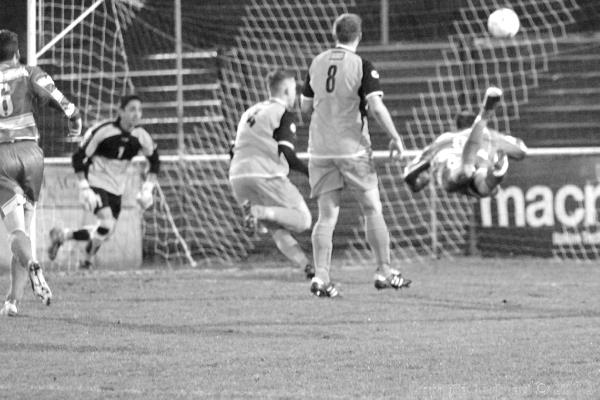 EL Records Premier Challenge CupEL Records Premier Challenge CupEL Records Premier Challenge Cup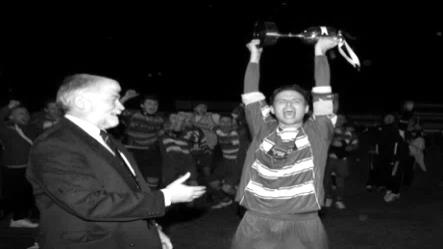 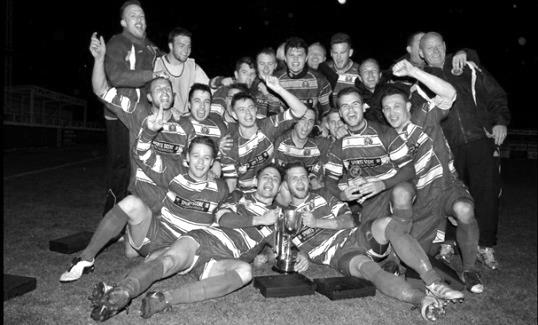 First RoundFirst RoundFirst RoundCamberley Town1-3CobhamHorley Town0-1Chertsey TownBadshot Lea3-1Walton & HershamFC Deportivo Galicia4-1CoveChessington & Hook United2-4AFC HayesFarnham Town1-2SouthallHanworth Villa3-1Kensington BoroughSecond RoundSecond RoundSecond RoundBedfont & Feltham2-0Tooting BecSheerwater1-0BalhamAsh United2-3Fleet SpursFrimley Green0-2Guildford CityGodalming Town2-0Dorking Wanderers ReservesAbbey Rangers3-0RedhillFC Deportivo Galicia5-0AC LondonCobham0-3 AFC HayesAbandoned after 88 minutes due to serious player injury - Match awarded to AFC HayesAbandoned after 88 minutes due to serious player injury - Match awarded to AFC HayesAbandoned after 88 minutes due to serious player injury - Match awarded to AFC HayesCB Hounslow United4-1Badshot LeaHanworth Villa2-1Sandhurst TownEpsom & Ewell1-0BagshotSutton Common Rovers4-2SouthallChertsey Town3-2British AirwaysEversley & California1-5KnaphillBanstead Athletic4-3Colliers Wood UnitedSpelthorne Sports2-1Raynes Park ValeThird RoundThird RoundThird RoundFC Deportivo GaliciaVSutton Common RoversAFC HayesVBedfont & FelthamEpsom & EwellVGodalming TownSheerwaterVBanstead AthleticGuildford CityVCB Hounslow UnitedSpelthorne SportsVHanworth VillaKnaphillVFleet SpursChertsey TownVAbbey RangersGodalming Town – HistoryThe club has its origins as Godalming United FC, formed in 1950 by ex-pupils of Godalming Grammar School. 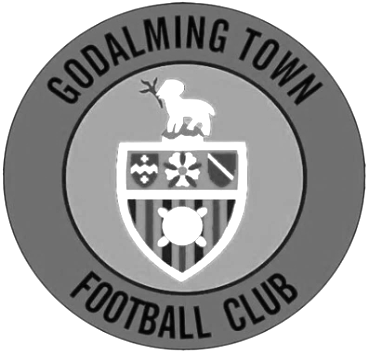 Between 1950-71 the club played at the Recreation Ground. However, in 1970 Surrey Senior League side Farncombe collapsed, leaving their ground in Meadrow vacant. Godalming took over the debts and tenancy, changing their name to Godalming and Farncombe FC, and the ground to Wey Court in the process.The original pitch was where the nearby Wey Court Sheltered Housing stood and considerable amount of work was undertaken on the new playing area, which was built on the site of an old waste tip. The club was helped by Waverley Council when drainage problems and subsidence meant they had to find a temporary home at Broadwater Park.The club was accepted into the Combined Counties League for the start of the 1978 season, and a year later the name was changed again, to Godalming Town FC.In 1985, another local club, Addlestone & Weybridge, was disbanded and, before their ground at Liberty Lane was demolished, Godalming purchased the stand and perimeter fence for £225 and £50 respectively. The stand was re-erected at Wey Court, with seating and fascia added.The next development came in 1992 when the Guildford Football Appeal (formed in an attempt to return the towns name to senior football, following the collapse of Guildford City in 1977) donated a sum of money towards floodlights, and in return the name of the club was changed again to Godalming & Guildford FC.Further recycling followed in 1995, when a new turnstile building was erected incorporating a turnstile from Millwall’s old ground and in 1996 the clubhouse was refurbished.During 2005 close season, the club changed its name for a fifth time, albeit back to one of its previous incarnations, that of Godalming Town. A fantastic 2005/06 season saw the side take the Combined Counties League Championship and League Cup by storm. Godalming Town were then accepted by Isthmian League officials following extensive ground improvements.At the end of a tough season, Godalming found themselves at the bottom of a very competitive division. However, events elsewhere meant that Godalming were reprieved from relegation and were transferred into the Southern League’s South & West Division for the 2007/08 season. Chuck Martini replaced Roger Steer as Manager in October 2007. Town were moved back to the Ryman League for the 2008/09 season and eventually finished in another record high position, 9th. Godalming also progressed further than ever before in the FA Cup by reaching the 3rd Qualifying Round before losing 2-1 at Conference South side Havant & Waterlooville.The 2009/10 season was arguably the best season in the history of the club. Town finished a record high position 4th in the Ryman South but were eventually beaten 2-1 in the Playoff Final at Folkestone Invicta. The club progressed further than ever before in the FA Trophy and won the Surrey Senior Cup by beating Sutton United 2-1.  The season also saw local boy Shaun Elliott became the club’s record appearance holder after reaching 360 games in aGodalming shirt. Chuck Martini was replaced by joint-managers Jon Underwood & Neil Baker in October 2010 and the club finished an unpredictable season in mid-table.  The 2011/12 season saw a lot of new faces join, but the team quickly gelled, reaching the 4th Qualifying Round of the FA Cup, beating Wimborne, Moneyfields, Worcester City & Bodmin before bowing out to Maidenhead United in front of 700 at Wey Court. The G’s finished 5th in the league, and travelled to Bognor Regis Town in the playoff semi-final, drawing 4-4 after extra time but Godalming lost 5-3 on penalties.2012/13 saw Jon Underwood and Neil Baker guide Godalming to their highest ever finish in the pyramid, finishing in 3rd place. The G’s lost in the playoff semi-final for the second year running, this time losing 2-1 to Biggleswade at Wey Court. The season finished on a high however, as Godalming lifted the Surrey Senior Cup for the second time in four years, beating Sutton United 1-0 at Gander Green Lane, thanks to a last minute goal from Scott Harris. The close season saw Godalming moved to a third different league in as many years, this time to the South & West Division. With divisional change came a managerial change; Jon Underwood and Neil Baker left Godalming to join Slough Town, taking the majority of the squad with them. Andy Hunt was appointed manager in June 2013, assisted by Neil Selby.The 2013/14 season was probably one of the hardest the club has dealt with. Andy Hunt was given the task of putting together a squad that will compete in the league and secure step four football. At Christmas 2013 the clubhouse, kitchen and changing rooms were ruined by flood water. Godalming finished the season in 18th position. Godalming were then moved into another division again and will play in Southern League Central Division for the 2014/15 season.Godalming finished in 10th position in the 2015/2016 and reached the Surrey Senior Cup Final for the 3rd time but lost 4-0 to Merstham.The 2016/2017 season could be viewed as an annus horibilis for the men as wins became less frequent than management changes. Andy Hunt left and was replaced by Dean Thomas who subsequently departed before the club was relegated under Dan Turkington. Inevitably relegation followed and Dan departed, as did much of the entire first team.On the upside the Ladies team under the auspices of Steve Davies and , Darren Wheeler finished second in Division 2 South and were promoted to division one in the Greater London Womens Football League.2017/18 began in familiar fashion with a new management and a new squad in a new division. After a promising start under Simon Funnell and Matt Drew (including a brief run in the FA Cup which finally ended at Hereford), wins became harder to come by and by Christmas, Jon Palmer and Gavin Smith were in charge. After a slow start, a promising run took the G’s out of the relegation zone before fixture congestion and a high turnover of players led to a second relegation in two years.The Ladies first team continued to go from strength to strength with an exciting FA Cup run and promotion to the GLWFL Premiership. The Ladies development team finished an excellent 3rd in division 3 which meant they were promoted also in the division two south for the 2018/19 season.  Godalming Town first team will compete in the Combined Counties League Division One for the 2018/19 season.Player SponsorshipHere is the latest list for 2018/19, with new photos showing all of our players and Management that are available for sponsorship. 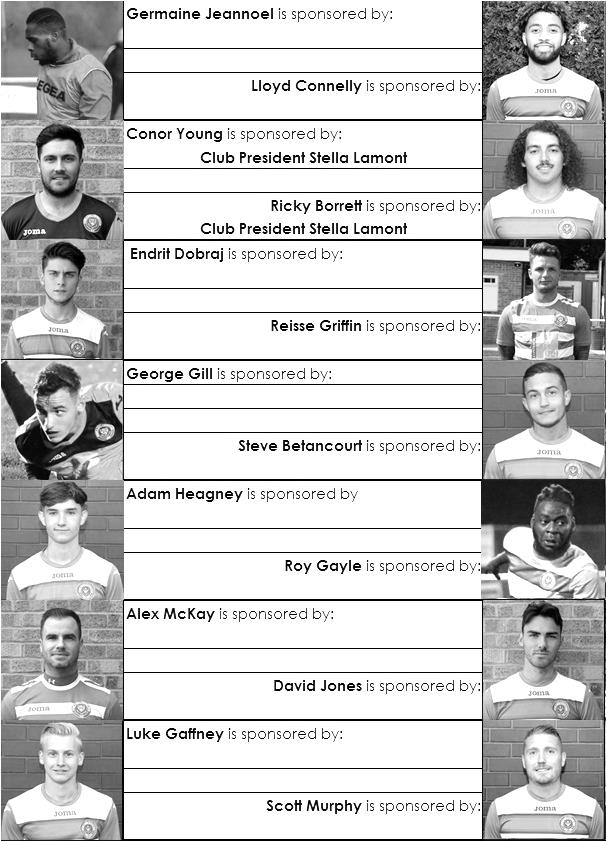 Sponsorship costs just £40 and it is easy to do. Just select a player who has not been previously sponsored and let a Committee Member know that you would like to sponsor them. Beware though. Until we have received the money it is possible for someone to jump in front of you, so don’t delay, sponsor today! 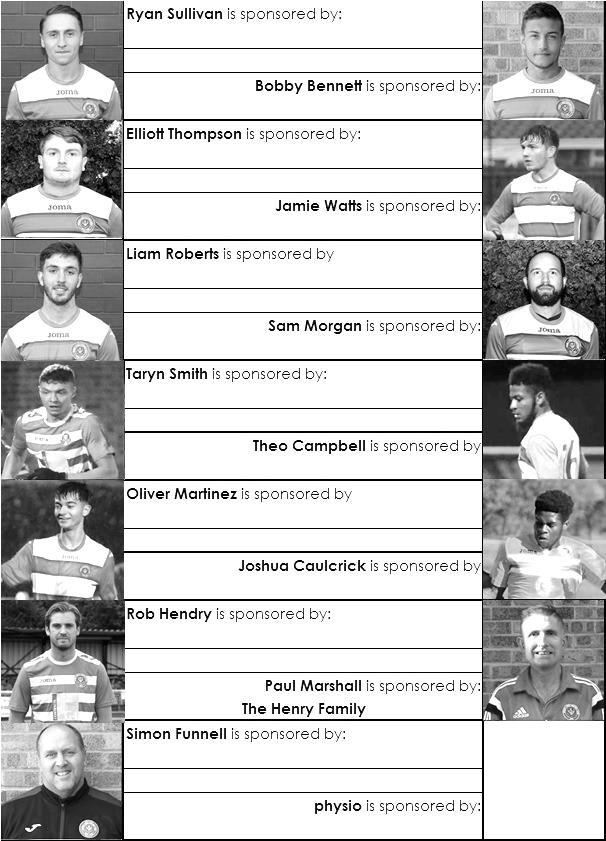 Match and Ball Sponsorships – 2018/19Match and Ball Sponsorships – 2018/19Match and Ball Sponsorships – 2018/19Match and Ball Sponsorships – 2018/19OpponentDateMatch SponsorBall SponsorChessington & Hook Utd21/08/18Club President - Stella LamontClub President - Stella LamontBeckenham Town (FAC)28/08/18Building Shop LtdBuilding Shop LtdCove08/09/18EEFC Management CommitteeEEFC Management CommitteeTooting Bec15/09/18Building Shop LtdBuilding Shop LtdBagshot (LC)25/09/18Sheerwater06/10/18Paul MerrittPaul MerrittKnaphill U23 (Surrey Premier Cup)23/10/18Jack JarmanJack JarmanFrimley Green03/11/18Our Chairman’s Grandchildren – George, Joseph, Ezara and InayaOur Chairman’s Grandchildren – George, Joseph, Ezara and InayaSandhurst Town (LD1C)06/11/18Richard LambertRichard LambertKensington Borough17/11/18Jeff & Arnold PyeJeff & Arnold PyeDorkinian (SPC)20/11/18Dorking Wanderers Res27/11/18Godalming Town01/12/18John BonnerJohn BonnerBedfont & Feltham08/12/18Eversley & California29/12/18Ash United12/01/19Bagshot19/01/19Farnham Town02/02/19British Airways16/02/19AC London02/03/19FC Deportivo Galicia12/03/19Fleet Spurs06/04/19Sandhurst Town20/04/19Club President - Stella LamontClub President - Stella LamontGodalming Town (LC)Date unknownDate unknownUnknown (SPC)3rd Round – might be at home3rd Round – might be at homeMatch sponsorship costs just £60.00!Sponsorship includes: Admission, programmes and hospitality for three people.A full page advert in the programme and mascot for the day (if required).If you are interested, just speak to a Committee Member, or drop me an email at: richard.c.lambert@gmail.comMatch sponsorship costs just £60.00!Sponsorship includes: Admission, programmes and hospitality for three people.A full page advert in the programme and mascot for the day (if required).If you are interested, just speak to a Committee Member, or drop me an email at: richard.c.lambert@gmail.comMatch sponsorship costs just £60.00!Sponsorship includes: Admission, programmes and hospitality for three people.A full page advert in the programme and mascot for the day (if required).If you are interested, just speak to a Committee Member, or drop me an email at: richard.c.lambert@gmail.comMatch sponsorship costs just £60.00!Sponsorship includes: Admission, programmes and hospitality for three people.A full page advert in the programme and mascot for the day (if required).If you are interested, just speak to a Committee Member, or drop me an email at: richard.c.lambert@gmail.comCombined Counties League Premier Division Opponents All-time RecordsCombined Counties League Premier Division Opponents All-time RecordsCombined Counties League Premier Division Opponents All-time RecordsCombined Counties League Premier Division Opponents All-time RecordsCombined Counties League Premier Division Opponents All-time RecordsCombined Counties League Premier Division Opponents All-time RecordsCombined Counties League Premier Division Opponents All-time RecordsCombined Counties League Premier Division Opponents All-time RecordsCombined Counties League Premier Division Opponents All-time RecordsCombined Counties League Premier Division Opponents All-time RecordsCombined Counties League Premier Division Opponents All-time Recordsincl Saturday 24th NovemberPWDLFAPPGGDBestWinWorstLoss Bedfont & Feltham22001333.00+109-2- AC London1100603.00+66-0- Bagshot2200403.00+43-0- FC Deportivo Galicia1100303.00+33-0- Tooting Bec1100313.00+23-1- Fleet Spurs1100323.00+13-2- Frimley Green119113552.55+307-10-1 Godalming Town3201452.00-12-10-3 Ash United20113650321.80+186-00-3 Farnham Town1894531291.72+23-01-4 Cove351691078571.63+217-01-6 Chessington & Hook30139863451.60+186-01-3 Sheerwater52211051.60+53-02-3 Dorking Wanderers  Res2101651.50+13-03-5 Sandhurst Town1670928281.3104-01-3 Kensington Borough1010111.000-- British Airways1001230.00-1-2-3 Eversley & California1001120.00-1-1-2Ken Huckle – Combined Counties League PresidentSadly the League has lost another of his stalwarts earlier this week, with the sad news that League President Ken Huckle has died.Ken has been associated with the Combined Counties League for many years and will largely be remembered as the League's Referees' Secretary and of course, as a respected referee himself in his younger days, officiating at higher levels.Ken succeeded Ron Monkley as the League's President several seasons ago and has been very active in the role, taking a full part in the League's business and frequently undertaking ground inspections.  He was always vocal when it came to business affecting match officials and his dedication to this League could not be questioned.There are no funeral details as yet but we send our deepest sympathies to Judi, Ken's wife who has looked after him in recent days following his release from hospital and to all members of his family, including his mother who is still alive despite her 100 years plus.I will announce more details once I have them.Alan ConstableDirector and General/Fixture Secretary, Combined Counties Football League LtdKen Huckle – Combined Counties League PresidentSadly the League has lost another of his stalwarts earlier this week, with the sad news that League President Ken Huckle has died.Ken has been associated with the Combined Counties League for many years and will largely be remembered as the League's Referees' Secretary and of course, as a respected referee himself in his younger days, officiating at higher levels.Ken succeeded Ron Monkley as the League's President several seasons ago and has been very active in the role, taking a full part in the League's business and frequently undertaking ground inspections.  He was always vocal when it came to business affecting match officials and his dedication to this League could not be questioned.There are no funeral details as yet but we send our deepest sympathies to Judi, Ken's wife who has looked after him in recent days following his release from hospital and to all members of his family, including his mother who is still alive despite her 100 years plus.I will announce more details once I have them.Alan ConstableDirector and General/Fixture Secretary, Combined Counties Football League LtdKen Huckle – Combined Counties League PresidentSadly the League has lost another of his stalwarts earlier this week, with the sad news that League President Ken Huckle has died.Ken has been associated with the Combined Counties League for many years and will largely be remembered as the League's Referees' Secretary and of course, as a respected referee himself in his younger days, officiating at higher levels.Ken succeeded Ron Monkley as the League's President several seasons ago and has been very active in the role, taking a full part in the League's business and frequently undertaking ground inspections.  He was always vocal when it came to business affecting match officials and his dedication to this League could not be questioned.There are no funeral details as yet but we send our deepest sympathies to Judi, Ken's wife who has looked after him in recent days following his release from hospital and to all members of his family, including his mother who is still alive despite her 100 years plus.I will announce more details once I have them.Alan ConstableDirector and General/Fixture Secretary, Combined Counties Football League LtdKen Huckle – Combined Counties League PresidentSadly the League has lost another of his stalwarts earlier this week, with the sad news that League President Ken Huckle has died.Ken has been associated with the Combined Counties League for many years and will largely be remembered as the League's Referees' Secretary and of course, as a respected referee himself in his younger days, officiating at higher levels.Ken succeeded Ron Monkley as the League's President several seasons ago and has been very active in the role, taking a full part in the League's business and frequently undertaking ground inspections.  He was always vocal when it came to business affecting match officials and his dedication to this League could not be questioned.There are no funeral details as yet but we send our deepest sympathies to Judi, Ken's wife who has looked after him in recent days following his release from hospital and to all members of his family, including his mother who is still alive despite her 100 years plus.I will announce more details once I have them.Alan ConstableDirector and General/Fixture Secretary, Combined Counties Football League LtdKen Huckle – Combined Counties League PresidentSadly the League has lost another of his stalwarts earlier this week, with the sad news that League President Ken Huckle has died.Ken has been associated with the Combined Counties League for many years and will largely be remembered as the League's Referees' Secretary and of course, as a respected referee himself in his younger days, officiating at higher levels.Ken succeeded Ron Monkley as the League's President several seasons ago and has been very active in the role, taking a full part in the League's business and frequently undertaking ground inspections.  He was always vocal when it came to business affecting match officials and his dedication to this League could not be questioned.There are no funeral details as yet but we send our deepest sympathies to Judi, Ken's wife who has looked after him in recent days following his release from hospital and to all members of his family, including his mother who is still alive despite her 100 years plus.I will announce more details once I have them.Alan ConstableDirector and General/Fixture Secretary, Combined Counties Football League LtdKen Huckle – Combined Counties League PresidentSadly the League has lost another of his stalwarts earlier this week, with the sad news that League President Ken Huckle has died.Ken has been associated with the Combined Counties League for many years and will largely be remembered as the League's Referees' Secretary and of course, as a respected referee himself in his younger days, officiating at higher levels.Ken succeeded Ron Monkley as the League's President several seasons ago and has been very active in the role, taking a full part in the League's business and frequently undertaking ground inspections.  He was always vocal when it came to business affecting match officials and his dedication to this League could not be questioned.There are no funeral details as yet but we send our deepest sympathies to Judi, Ken's wife who has looked after him in recent days following his release from hospital and to all members of his family, including his mother who is still alive despite her 100 years plus.I will announce more details once I have them.Alan ConstableDirector and General/Fixture Secretary, Combined Counties Football League LtdKen Huckle – Combined Counties League PresidentSadly the League has lost another of his stalwarts earlier this week, with the sad news that League President Ken Huckle has died.Ken has been associated with the Combined Counties League for many years and will largely be remembered as the League's Referees' Secretary and of course, as a respected referee himself in his younger days, officiating at higher levels.Ken succeeded Ron Monkley as the League's President several seasons ago and has been very active in the role, taking a full part in the League's business and frequently undertaking ground inspections.  He was always vocal when it came to business affecting match officials and his dedication to this League could not be questioned.There are no funeral details as yet but we send our deepest sympathies to Judi, Ken's wife who has looked after him in recent days following his release from hospital and to all members of his family, including his mother who is still alive despite her 100 years plus.I will announce more details once I have them.Alan ConstableDirector and General/Fixture Secretary, Combined Counties Football League LtdKen Huckle – Combined Counties League PresidentSadly the League has lost another of his stalwarts earlier this week, with the sad news that League President Ken Huckle has died.Ken has been associated with the Combined Counties League for many years and will largely be remembered as the League's Referees' Secretary and of course, as a respected referee himself in his younger days, officiating at higher levels.Ken succeeded Ron Monkley as the League's President several seasons ago and has been very active in the role, taking a full part in the League's business and frequently undertaking ground inspections.  He was always vocal when it came to business affecting match officials and his dedication to this League could not be questioned.There are no funeral details as yet but we send our deepest sympathies to Judi, Ken's wife who has looked after him in recent days following his release from hospital and to all members of his family, including his mother who is still alive despite her 100 years plus.I will announce more details once I have them.Alan ConstableDirector and General/Fixture Secretary, Combined Counties Football League LtdKen Huckle – Combined Counties League PresidentSadly the League has lost another of his stalwarts earlier this week, with the sad news that League President Ken Huckle has died.Ken has been associated with the Combined Counties League for many years and will largely be remembered as the League's Referees' Secretary and of course, as a respected referee himself in his younger days, officiating at higher levels.Ken succeeded Ron Monkley as the League's President several seasons ago and has been very active in the role, taking a full part in the League's business and frequently undertaking ground inspections.  He was always vocal when it came to business affecting match officials and his dedication to this League could not be questioned.There are no funeral details as yet but we send our deepest sympathies to Judi, Ken's wife who has looked after him in recent days following his release from hospital and to all members of his family, including his mother who is still alive despite her 100 years plus.I will announce more details once I have them.Alan ConstableDirector and General/Fixture Secretary, Combined Counties Football League LtdKen Huckle – Combined Counties League PresidentSadly the League has lost another of his stalwarts earlier this week, with the sad news that League President Ken Huckle has died.Ken has been associated with the Combined Counties League for many years and will largely be remembered as the League's Referees' Secretary and of course, as a respected referee himself in his younger days, officiating at higher levels.Ken succeeded Ron Monkley as the League's President several seasons ago and has been very active in the role, taking a full part in the League's business and frequently undertaking ground inspections.  He was always vocal when it came to business affecting match officials and his dedication to this League could not be questioned.There are no funeral details as yet but we send our deepest sympathies to Judi, Ken's wife who has looked after him in recent days following his release from hospital and to all members of his family, including his mother who is still alive despite her 100 years plus.I will announce more details once I have them.Alan ConstableDirector and General/Fixture Secretary, Combined Counties Football League LtdKen Huckle – Combined Counties League PresidentSadly the League has lost another of his stalwarts earlier this week, with the sad news that League President Ken Huckle has died.Ken has been associated with the Combined Counties League for many years and will largely be remembered as the League's Referees' Secretary and of course, as a respected referee himself in his younger days, officiating at higher levels.Ken succeeded Ron Monkley as the League's President several seasons ago and has been very active in the role, taking a full part in the League's business and frequently undertaking ground inspections.  He was always vocal when it came to business affecting match officials and his dedication to this League could not be questioned.There are no funeral details as yet but we send our deepest sympathies to Judi, Ken's wife who has looked after him in recent days following his release from hospital and to all members of his family, including his mother who is still alive despite her 100 years plus.I will announce more details once I have them.Alan ConstableDirector and General/Fixture Secretary, Combined Counties Football League LtdCombined Counties League – Division One Combined Counties League – Division One Combined Counties League – Division One Combined Counties League – Division One Saturday, 1st December 2018 - Kick-off 3.00 p.m. Saturday, 1st December 2018 - Kick-off 3.00 p.m. Saturday, 1st December 2018 - Kick-off 3.00 p.m. Saturday, 1st December 2018 - Kick-off 3.00 p.m. Epsom and Ewell(Royal Blue & White hoops)VVGodalming Town(Yellow / Green / Yellow )SquadNUMBERSNUMBERSSquadConor YoungJordan KnightRicky BorrettTaylor DaviesLuke ElgarJordan Bird ©Reisse GriffinJack HowardLloyd ConnellyCurtis OsanoJamie WattsLevi CrewSteve BetancourtCraig Adu-AdejiDavid JonesChris BurkeAdam HeagneyAshley WrightTodd MurphyDarren WheelerRyan SullivanJack CleevelyLiam RobertsDom Hardisty© Scott MurphyAbdullah AsiamahScott ElgarFrankie Ryan-MaynardElliott ThompsonAnthony MyersBobby BennettRob HendryRoy GayleOlly MartinezGermaine JeannoelJoshua CaulcrickTaryn SmithSimon FunnellMANAGERMANAGERLes CleevelyMatt DrewASST MANAGER ASST MANAGER Jordan KnightSam MorganCOACHES COACHES Jason KerbeyPHYSIOPHYSIORebecca PeacockREFEREE: N.KeirsREFEREE: N.KeirsREFEREE: N.KeirsREFEREE: N.KeirsASSISTANTS: B.Smith, J.HealyASSISTANTS: B.Smith, J.HealyASSISTANTS: B.Smith, J.HealyASSISTANTS: B.Smith, J.HealyToday’s match is sponsored by regular supporter and occasional Linesman John Bonner!Today’s match is sponsored by regular supporter and occasional Linesman John Bonner!Today’s match is sponsored by regular supporter and occasional Linesman John Bonner!Today’s match is sponsored by regular supporter and occasional Linesman John Bonner!OUR NEXT VISITORS TO HIGH ROAD Bedfont & FelthamCombined Counties League – Division OneSaturday, 8th December 2018 – 3.00 pmOUR NEXT VISITORS TO HIGH ROAD Bedfont & FelthamCombined Counties League – Division OneSaturday, 8th December 2018 – 3.00 pmOUR NEXT VISITORS TO HIGH ROAD Bedfont & FelthamCombined Counties League – Division OneSaturday, 8th December 2018 – 3.00 pmOUR NEXT VISITORS TO HIGH ROAD Bedfont & FelthamCombined Counties League – Division OneSaturday, 8th December 2018 – 3.00 pm